Пресс-выпуск23 февраля в нашей стране отмечается День защитника Отечества.Этому празднику уже более 100 лет. Ранее он назывался День рождения Красной Армии – с 1919 года, с 1949 года – День Советской Армии и Военно-морского флота, с 1995 года – День победы Красной Армии над кайзеровскими войсками Германии (1918 год) – День защитников Отечества. С 2006 года праздник стал называться День защитника Отечества. 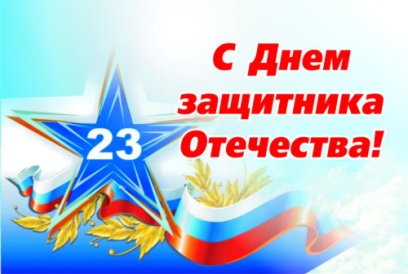 День 23 февраля стал государственным всенародным праздником, посвящённым всем поколениям защитников Отечества.В Пензенской области численность мужчин в 2018 году (как и в 2017 году) составляла 45,7% от общей численности населения. На 1 января 2019 года численность мужчин составила 602795 человек. В регионе  мальчиков стабильно рождается больше, чем девочек, в 2016 году – на 139 человек, в 2017 – на 390, в 2018 – на 199 человек. На 1 января 2019 года в нашем регионе наибольшее численное превышение мужчин над женщинами  отмечено в возрастной группе 30-34 лет (на 2,7 тыс. человек). Однако чем старше становятся молодые люди, тем значительнее среди них преобладает женское население. Диспропорция в соотношении полов связана с высокой преждевременной смертностью мужчин и большей продолжительностью жизни женщин.В День защитника Отечества россияне чествуют тех, кто служил или служит сейчас в рядах Вооруженных Сил страны. Но большинство граждан России склонны рассматривать День защитника Отечества, как День настоящих мужчин, защитников в самом широком смысле этого слова.С праздником, дорогие мужчины!А.В. Барышева,начальник отдела статистики населения и здравоохранения